Faculty Member Profile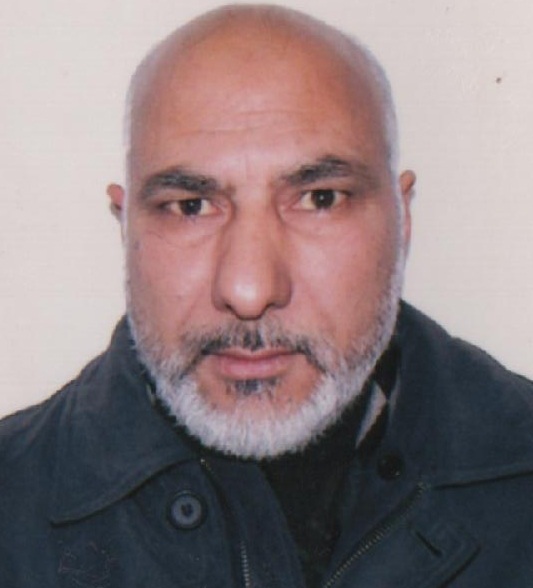 (Govt. Degree College Ganderbal)Name                             :Bashir Ahmad Mir            Parentage       	             : Mohammad Kamal MirDate of Birth		: 03-04-1963	Marital Status		: Married	Residential Address      : Kijipora, Kangan Ganderbal KashmirContact Address/No.:  Kijipora, Kangan Ganderbal Kashmir 9419552094Email:bmir589@gmail.comCell No. 9419552094Name of  the Department: GeographyDesignation:  Associate ProfessorCourses taught at:UG level: Physical Geography, Human Geography, Regional Geography, Geography of India. PG level: ______________Nil_________________________________Educational qualifications:   Service rendered in different Colleges:(Attach Experience Certificate) Innovative processes developed in teaching and learning eg. PPTs, Study material, video lectures, Smarts Boards used etc. : Yes Participation in Curricular development: (attach document)Participation in Co-Curricular development(NSS/NCC/Sports etc.): YesResearch, Scholarly, Professional and Scientific Activity       (Give details as per format)Total Research experience: 2 years (M.phil)No. of publications in peer-reviewed journals: NilNo. of books/ book chapters published as author or co-author: NilMajor/Minor research projects completed: ________________Participation in Conferences/ Symposia/ Workshops/ Seminars     (Attach list)No. of Conferences attended:  1No. of Symposia attended: NilNo. of Seminars attended:   NilNo. of Workshops attended: 1Major Areas of Interest:__Field Studies______________   Orientation/Refresher Course attendedContribution towards  Institution: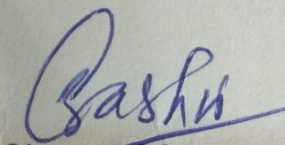 Signature of FacultyFormat for Research, Scholarly, Professional and Scientific ActivitySignature of FacultyQualification/ DegreeSubjectUniversityYear of PassingM. PhilGeographyKashmir University1989M.AGeographyKashmir University1984B.AGeneralKashmir University1982College/UniversityFromtoNo. of Years/MonthsG.D.C UdhampurJuly 1999Aug-20034 yearsSP College SrinagarAug 2003Sept-20074 yearsGovt. College for Women, M.A Road SrinagarSept-2007Nov-20136 yearsG.D.C AnantnagNov-2013Nov-201324 daysG.D.C Ganderbal, KashmirNov-2013Till date6 yearsSr. No.Title of the projectDate of sanction and durationGrant receivedFunding agencyStatus1YearFrom ToName of Academic Staff College200019-06-200015-07-2000ASC, Kashmir University200428-12-200417-01-2005ASC, Jamia Millia Islamia, New Delhi200826-11-200818-12-2008ASC, AMU, Aligarh201210-01-201231-01-2012ASC, Kashmir UniversityS. No.YearArea of contributionConvener/Member12013-19Field StudiesConvener22013-19Advisory CommitteeMember32013-17Time Table CommitteeConvenerS. No.Name of Conference/ Seminar etc.Organized byDates and YearNational/International/State/University levelAttended/Paper presented/Chaired session/Resource person etc.1Two Days Conference on EducationGovt. College for Women, MA Road Srinagar25-26 May, 2009StateAttended2Two Days Short term course on Disaster ManagementASC Kashmir University19-20-Oct-2011StateAttended